Particolari equazioni di 2° grado. Verifica1. Risolvi le seguenti equazioni incomplete senza usare la formula risolutiva:3. Risolvi le seguenti equazioni con il procedimento che ti sembra più rapido:–4(x – 2)(x + 1) = 0 …………………………………………………………………….3(x + 1)2 = 0 …………………………………………………………………………….3(x2 + 1) = 0 …………………………………………………………………………….4. Completa la seguente tabella5. Un tipografo deve preparare un cartellone pubblicitario con i vincoli illustrati nella figura qui sotto, dove: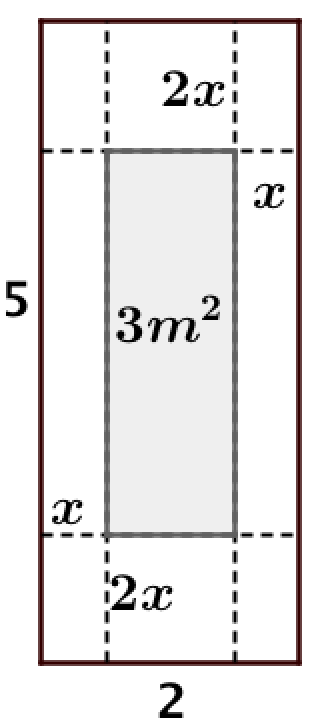 x e 2x sono i margini da lasciare bianchi;il rettangolo grigio è la parte occupata da disegni e scritte.Calcola quali sono i margini da lasciare.……………………………………………………………………………………………………………………………….……………………………………………………………………………………………………………………………….……………………………………………………………………………………………………………………………….………………………………………………………………………………………………………………………………EquazioneCoeff.=0b = 0Risoluzione Equazioneax2 + bx + c = 0SoluzioniEquazione a(x – x1)(x – x2) = 03x2 – 2x –  1 = 04x2 – 4x + 1 = 0x1 = 0        x2 = –32 – x2 = 0 (2 – x)2 = 0